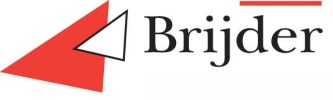 Programma 
Brijder Studiedag voor artsen (editie voorjaar 2018)6 juni 2018“Blauwe Wetering” (Brijder Haarlem), Richard Holkade 4 Haarlem (NetExpo zaal)Dagvoorzitter: Erik Paling, verslavingsarts KNMG, Brijder Leiden/ Alphen, Onderzoeker NISPA				      09.00 – 09.30Ontvangst en registratie09.30 – 09.35Opening Erik PalingOchtend: LVB & VERSLAVING09.35 – 11.00 Verslavingszorg voor mensen met een verstandelijke beperking: een intellectuele uitdaging! Dr. Joanneke van der Nagel, psychiater, hoofd kenniscentrum LVB en Verslaving, Tactus11.00 – 11.15Koffiepauze11.15 – 12.30Vervolg Verslavingszorg voor mensen met een verstandelijke beperking12.30 – 13.30LunchMiddag: Autismespectrum & VERSLAVING 13.30 – 15.00Verslaving & AutismeVerschillende kanten van een zelfde Ontwikkelingsmedaille!?Dr. Patricia J.M. van Wijngaarden CremersPsychiater en als expert en hoofd werkzaam voor het expertise centrum SCOS( specialistisch centrum ontwikkelingsstoornissen) bij APZ 'Dimence'15.00 – 15.15Pauze15.15– 16.30“Autisten, da’s apart  volk” 
Praktische handvatten voor behandelingDrs. Koos Smit, psychiater bij verschillende ambulante teams van Brijder Verslavingszorg in Noord-Holland16.30 – 16.45Transfer naar praktijkWelke zaken verdienen aandacht? Erik Paling
Afsluiting en evaluatie